Crna Gora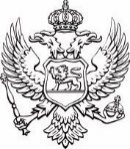 Ministarstvo ekologije, prostornog planiranja i urbanizmaNa osnovu člana 12 Uredbe o izboru predstavnika nevladinih organizacija u radna tijela organa državne uprave i sprovođenju javne rasprave u pripremi zakona i strategija („Sl. list Crne Gore“, broj 41/18), Ministarstvo ekologije, prostornog planiranja i urbanizma objavljujeJAVNI POZIVza učešće u konsultovanju zainteresovane javnosti povodom izrade Nacrta zakona o  planiranju prostora i izgradnji objekata  Pozivamo organe, organizacije, udruženja i pojedince (u daljem tekstu: zainteresovana javnost) da se uključe u početnu fazu pripreme Nacrta zakona o planiranju prostora i izgradnji objekata. Molimo, s tim u vezi, zainteresovanu javnost da inicijative, predloge, sugestije i komentare, dostave u elektronskom obliku na e-mail adrese: jelena.vulanovic@mepg.gov.me  i jovana.popovic@mepg.gov.me, a u pisanom obliku pisarnici Ministarstva ekologije, prostornog planiranja i urbanizma, ili poštom na adresu IV Proleterske brigade 19, Podgorica, sa naznakom “Javne konsultacije – izrada Nacrta zakona o planiranju prostora i izgradnji objekata “            Zakon o planiranju prostora i izgradnji objekata, koji je Skupština Crne Gore donijela 2017. godine,  nakon čega su uslijedile dvije izmjene 2018. godine i jedna izmjena 2020. godine, je krovni dokument u oblasti planiranja prostora i izgradnje objekata. Kako politiku planiranja prostora i izgradnje objekata treba značajno reformisati, pristupiće se izradi novog Zakona u ovoj oblasti, u kom se cilju i obavljaju konsultacije zainteresovane javnosti.Konsultacije zainteresovane javnosti u pripremi Nacrta zakona o planiranju prostora i izgradnji objekata trajaće 30 dana od dana objavljivanja ovog poziva.Ministarstvo ekologije, prostornog planiranja i urbanizma će sve pristigle inicijative, predloge, sugestije i komentare evidentirati i nakon završenog konsultovanja sačiniti izvještaj koji sadrži pregled učesnika konsultovanja i pregled dobijenih inicijativa, predloga, sugestija i komentara, isti objaviti na svojoj internet stranici https://www.gov.me/en/mepg i portalu e-uprave https://www.euprava.me/ i dostaviti ga učesnicima konsultovanja, u roku od sedam dana od isteka  navedenog roka od 30 dana.Lica zadužena za koordinaciju konsultovanja zainteresovane javnosti su: Jelena Vulanović i Jovana Popović, e-mail: jelena.vulanovic@mepg.gov.me  i jovana.popovic@mepg.gov.me.